Get What You Need from Your Advisor - Especially Now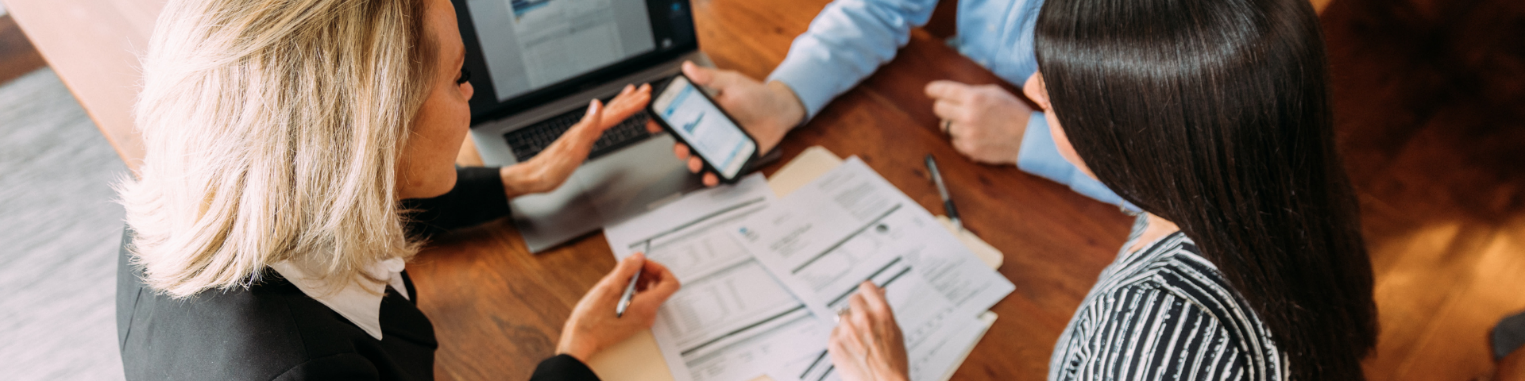 As a business owner, you have every right to ask for cash flow management support and guidance from your Financial Advisor. They are obligated to provide you with input/solutions/tools that will give you the opportunity to survive and regain your success. 

Challenge your partners to be better or find someone who will.If your Advisor is not coming to you with the knowledge and solutions required to assist in your cash flow management - you need to look somewhere else.  We are in unprecedented times and that means we need unprecedented solutions to our global economic problems. Sound the alarm and get what your business needs before it’s too late. 

So, what exactly should you be looking for?In this article, we’ll explore some of the solutions you should be asking for from your Advisor in order to set your business up for success. Things like: Cash Flow ForecastsSales ForecastsBudgets ForecastsComparing ScenariosCollaborationHelp & SupportCash Flow Forecasts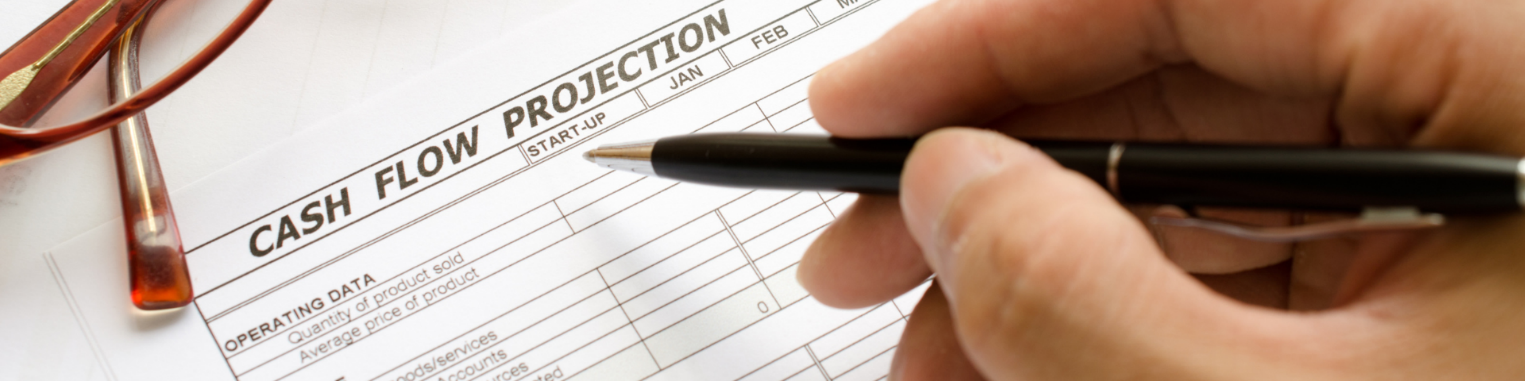 
By working with your Advisor to identify shortfalls before they hit, you’ll ensure that you have enough time to react. You could even plan ahead for these potential shortfalls so you can really take the bull by the horns and take control of the circumstances. 

Planning for shortfalls by using cash flow forecasts ensures that you’ll have enough money on hand to cover an emergency like this, and you may even be able to use the capital to help grow your business and come out ahead. Your competitors who didn’t plan for shortfalls may not be so “lucky”. Sales Forecasts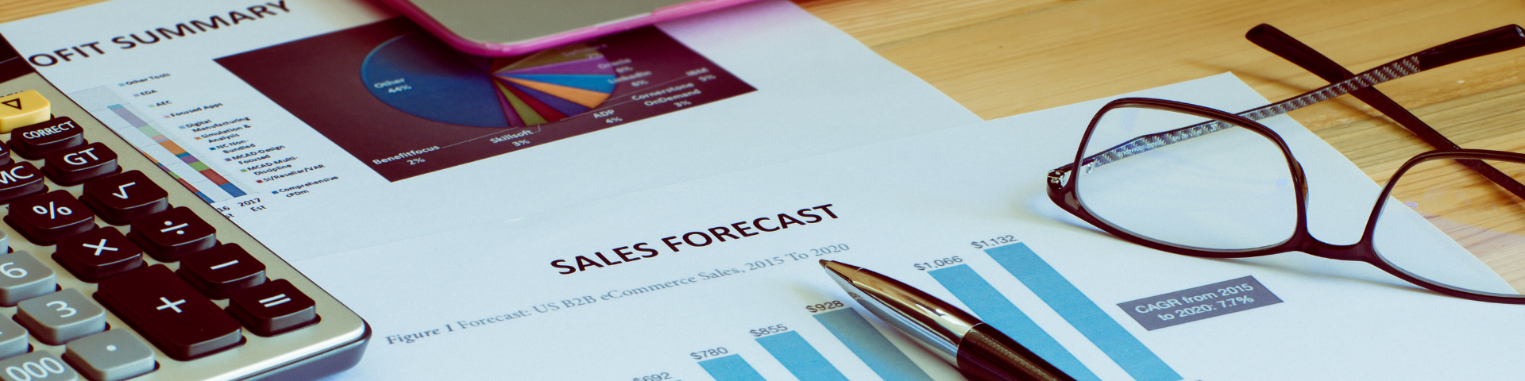 Financial Professionals can also point you in the direction of many tools or methods to facilitate realistic sales forecasts. Being able to manage your capacity of your current team will allow you to set realistic goals and even exceed them if everything goes according to plan. Being able to understand the timeline and timing of deals is crucial for your business success. 

Simply keeping a list of deals will not tell you whether you’ll meet your goals, or indicate any potential capacity issues. Recently, there have been different software developed to enable you to forecast sales accurately and allows you to know when you can count on revenue to power your growth (or whether you’ll need to take advantage of those cash flow forecasts we talked about earlier). Using technology to your advantage is always a good idea if it is available to you, and your Advisor should be recommending this. Budget Forecasts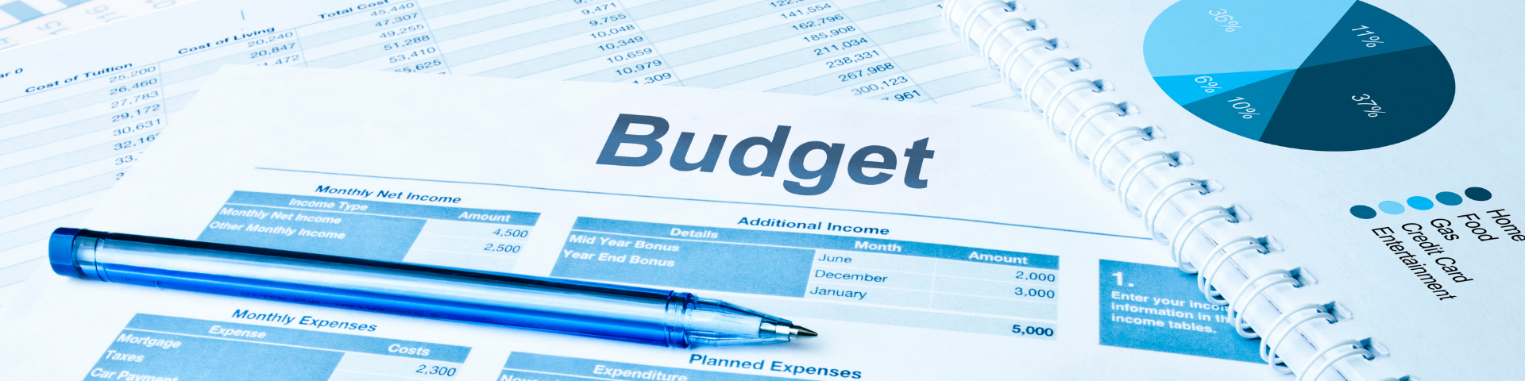 Financial Advisors are not just accountants, they are trained, analytical professionals. As a result, they should be able to offer your business advice on budgeting and creating budgeting forecasts. 

This is important to know your break-even points for various company goals, along with your budget risk. Keeping track of inflows and outflows can be tedious and it’s easy for things to get missed. Don’t let this happen to you! 

Your budget is the foundation of your finances, telling you how much money you need to operate and how much to grow. This living document sets the course for your business, your goals, and your plans for growth.

Maintaining proper budget health can decide the life or death of your company. Comparing Scenarios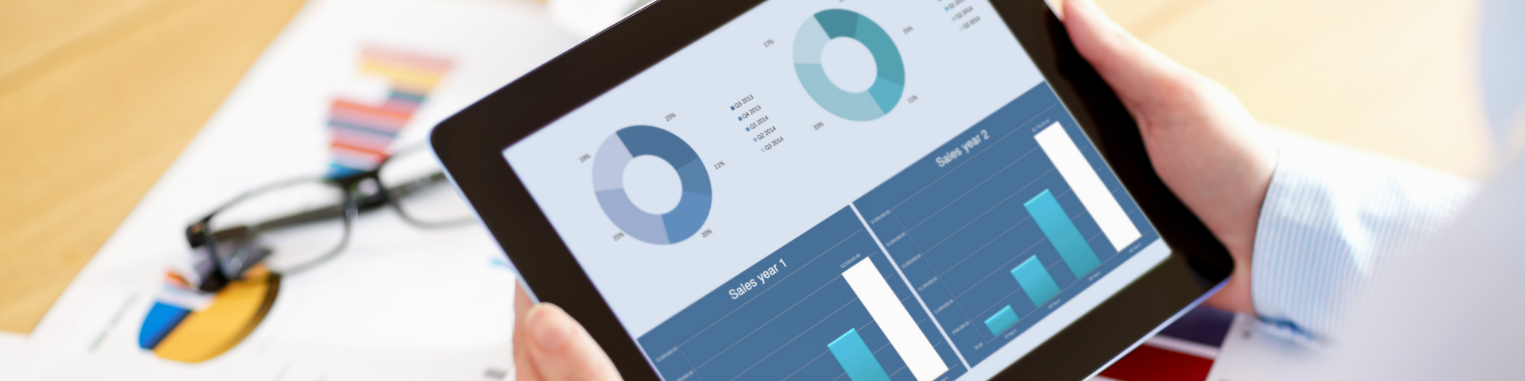 How do you make critical decisions in your business?A lot of business success comes down to the decision-making process of their leadership. If you have bad insights, you’re likely to make bad decisions. But on the flip side, that means if you have good insights, only good things can come of it! 

Programs recommended by Advisors can allow each user to model and save unlimited scenarios and then compare them against each other. This type of practice exercise allows small business leaders to walk through potential outcomes on a regular basis and choose the soundest strategy based on what is modeled before them.As opposed to manually comparing scenarios using spreadsheets and a good old fashioned calculator, checking scenarios using industry software takes seconds and can be the difference between a life and death decision for your business. With enough financial information from you AND in collaboration with your accountant, you can use this type of technology to show and model how each key decision in your business might affect your revenue. As key strategic players in your business, your Financial Professional should be able to advise you on the type of technology at your disposal that can help with your modeling and forecasting. Collaboration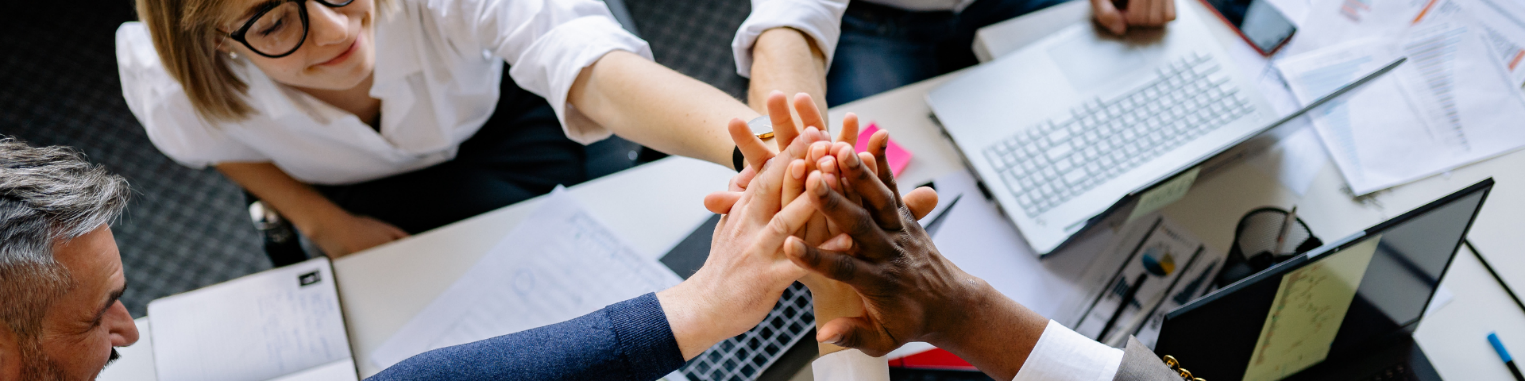 Of course, you should be collaborating with your Advisor to make the best decisions for your business. Teamwork makes the dream work, after all. But you can also use software to your advantage and to save you some hard-earned cash when it comes to your hourly rate or retainer. You know how to run your business, but it gets easier to make calculated decisions the better tools at your disposal are. Imagine how easy it would be to collaborate on a forecast with whoever you want whenever you want – while keeping complete control of the permissions/access each team member has. You can also change access levels to match your business structure, to ensure the right people are able to access the right tools, analytics, and financial information. Help & Support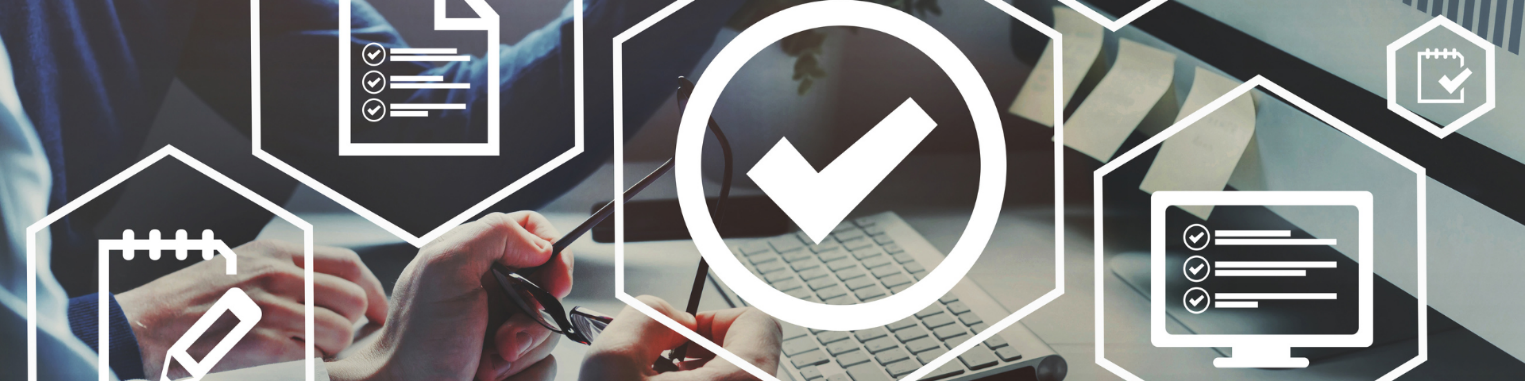 Like the Beatles, we get by with a little help from our friends… or our Advisors. 

Financial Advisors will help us with the numbers and strategy side of things and the support team from the collaborative software you choose to use will help you to use the available tech to get the most out of it.Whether it’s through instant messaging chat or through email support, your accounting software support will be there to help you and your accounting team utilize it to the highest degree and access the appropriate insights. 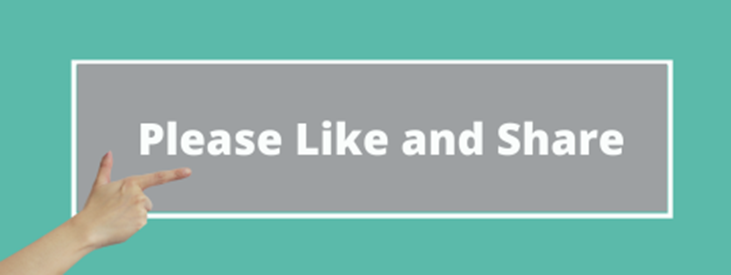 